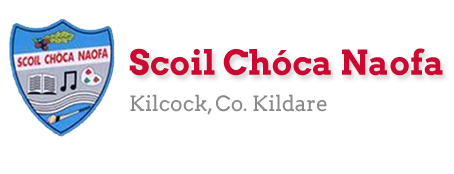 Work for Fifth Class: 20th – 24th of April 2020Please remember: You are encouraged to complete one hour of work. The work we have given may take longer than one hour. If you want to do more than one hour that is fine but please don’t feel you have to. Do what you can and keep smiling :) Also, those of you who go out to Ms. Heffernan or Ms. Clancy, see the box on the third page.Contact Teacher: msfield@scoilchoca.ie  msmahon@scoilchoca.ieSEN workTeacher: Ms. HeffernanNote:  SEN teachers have added work on to the teachers’ plan. Children can decide to do this work instead of something the teacher has assigned. It is not extra work. Also, we would be delighted if you could email on a picture of something that your child has done and is proud of so we can see their lovely work again! Contact SEN Teacher: msheffernan@scoilchoca.ieMonEnglishRAH Wk. 28 D. 1Spellbound p. 60 Week 29: Look up the words you don’t understand. Learn block 101 Starlight Unit 12a How to make a Hurley Read pgs. 134 – 136. Complete pg. 137 A & C.MonMathsMathletics or Maths Challenge 1 testMonGaeilgeBéal Beo lch. 125 Tasc & lch. 123 (Answer the questions orally)Léigh sa Bhaile: lch 77Duolingo: Collect 10XPMonP.E.20 high knees, 10 air punches (like a boxer), 20 bunny hops, 10 air punches, 20 jumping jacks, 10 air punches,  20 frog jumpsMonOther S.E.S.E: Project: Transport through the ages (See box below)TueEnglishRAH Wk. 28 D. 2Spellbound p. 60 Exercise 1 & 2. Learn block 102Starlight: Unit 12a. Read pgs. 134 – 136. Complete pg. 137 B & pg. 138 DTueMathsMathletics or Maths Challenge 1 testTueGaeilgeLéigh Sa Bhaile lch. 90 lch 55Duolingo: Collect 10XPTueP.E.Make up a 30 second danceTueOther S.E.S.E: Project: Transport through the ages (See box below)WedEnglishRAH Wk. 28 D. 3Spellbound p. 60 Learn block 103 & Exercise 3. p. 61 Exercise 4Starlight: Unit 12a. Complete pg. 138 EWedMathsMathletics or Maths Challenge 1 testWedGaeilgeBB lch. 126 Duolingo: Collect 10XPWedP.E.Go to  spinthewheel.app/exercise-wheel Click SPIN to pick an exercise. Do that exercise. Spin the wheel 10 times and complete 10 exercises.WedOtherS.E.S.E: Project: Transport through the ages (See box below)ThursEnglishRAH Wk. 28 D.4Spellbound p. 60 Learn block 104. p. 61 Exercise 5 & 6Starlight: Unit 12a. Complete pg. 139 FThursMathsMathletics or Maths Challenge 1 testThursGaeilgeBéal Beo lch 130 & 131, léigh & féach suas na focail nach dtuigeann tú (look up the words you don’t understand. Online dictionary www.teanglann.ieThursP.E.Run on the spot for 1 minute, 5 squats, 10 jumping jacks, 30 second plank, 5 press-ups, 20 high knees, 5 elbow to knees & 5 leg lunges (each side)ThursOther S.E.S.E: Project: Transport through the ages (See box below)FriEnglishSpellbound Wk. 28 pg. 60 Revise all spellings (Test yourself - if you want)Starlight: Unit 12a. Complete pg. 139 GFriMathsMathletics or Maths Challenge 1 testFriGaeilgeBéal Beo lch 130 & 131, léigh & freagair na ceisteanna 1-5 i do chóipleabharDuolingo: Collect 10XPFriP.E.Go to www.youtube.com/ and type in P.E with Joe Tuesday 24th April 2020 in the search bar. Click on the video with this title. FriOtherS.E.S.E: Project: Transport through the ages (See box below)S.E.S.E Project Information and Useful LinksDefine what public transport is. Give three examples of public transport. Define what a commuter is.Choose a mode of transport e.g. a car, an boat, a train, a bike, an airplane or another one you can think of.Use the links below to get information on the history of your chosen mode of transport and write down 10 interesting facts about it.Look up 6 words you don’t understand in the dictionaryCan you make a list of all the materials used to make the mode of transport you’ve chosen Use your imagination to design your own future mode of transport and decorate it. You can draw, colour, paint or make a 3D version using recycled materials. Have fun!Carshttps://www.dkfindout.com/us/transportation/history-cars/https://www.scienceforkidsclub.com/cars.htmlhttps://www.sciencekids.co.nz/sciencefacts/vehicles/cars.htmlBoatshttps://www.scienceforkidsclub.com/boats.htmlhttps://www.sciencekids.co.nz/sciencefacts/vehicles/boats.htmlhttps://kids.kiddle.co/BoatTrainshttps://www.dkfindout.com/us/transportation/history-trains/https://www.sciencekids.co.nz/sciencefacts/vehicles/trains.htmlhttps://www.scienceforkidsclub.com/trains.htmlBicycleshttps://kids.kiddle.co/Bicyclehttps://www.dkfindout.com/us/science/amazing-inventions/bicycle/https://www.scienceforkidsclub.com/bicycles.htmlAirplanehttps://www.scienceforkidsclub.com/airplanes.htmlhttps://www.dkfindout.com/us/transportation/history-aircraft/wright-flyer/https://www.sciencekids.co.nz/sciencefacts/vehicles/airplanes.htmlhttps://www.dkfindout.com/us/transportation/history-aircraft/Extra ActivitiesExtra ActivitiesInsideDraw/Paint your sibling/parent (a picture – don’t actually paint your sister or brother!)Write a 100 word storyPlay balloon VolleyballOutsideHave a teddy bears picnicCollect bugs (minibeast hunt available on www.twinkl.ie)Literacy Keep reading! https://www.oxfordowl.co.uk/for-school/oxford-owl-ebook-collectionThese are free ebooks and you can find your level (your parents can help if they have time)Read yourself or to a younger sibling.Here is the link to a selection of folk and fairytales that you might like to listen to from Audible (free at the moment) https://stories.audible.com/discovery/enterprise-discovery-21122352011?ref=adbl_ent_anon_ds_ds_dccs_sbtp-0-5Alice’s Adventures in Wonderland https://stories.audible.com/pdp/B015D78L0U?ref=adbl_ent_anon_ds_pdp_pc_pg-1-cntr-0-2The Wonderful Wizard of Oz https://stories.audible.com/pdp/B015D78L0U?ref=adbl_ent_anon_ds_pdp_pc_pg-1-cntr-0-2The Secret Garden https://stories.audible.com/pdp/B002UZMRV8?ref=adbl_ent_anon_ds_pdp_pc_pg-1-cntr-0-43Do a little writing every day.Keep a diary.Keep a gratitude journal-write down 3 things you are grateful for each day.Use www.writereader.com to create your own book.Keep practising your TTRS. See if you can still type while covering your hands with a towel!Send me an email to let me know how you’re getting on-I’d love to hear from you!NumeracyKeep doing your Mathletics or you could also try mathsisfun.com Practise your tables and the topic for the week. Send me an email to let me know what you have done or if you need help.